АДМИНИСТРАЦИЯ МУНИЦИПАЛЬНОГО ОБРАЗОВАНИЯНАЗИЕВСКОЕ ГОРОДСКОЕ ПОСЕЛЕНИЕКИРОВСКОГО МУНИЦИПАЛЬНОГО РАЙОНА ЛЕНИНГРАДСКОЙ ОБЛАСТИП О С Т А Н О В Л Е Н И Еот 16  ноября  2016 года   №  274О внесении изменений в постановление администрации МО Назиевское городское поселение от 05  февраля  2016  года   № 17 «Об утверждении муниципальной программы «О содействии развития  части территории муниципального образования Назиевское городское поселение муниципального образования Кировский муниципальный район Ленинградской области 2016-2018 годы»              В соответствии со статьей 33 Федерального закона Российской Федерации от 06.10.2003 № 131-ФЗ «Об общих принципах организации местного самоуправления в Российской Федерации», областным законом от 14 декабря 2012 года № 95-оз «О содействии развитию на части территорий муниципальных образований Ленинградской области иных форм местного самоуправления», решением  совета депутатов МО Назиевское городское поселение от 22  мая  2013 года № 17 «Об утверждении  Положения, определяющего направления деятельности совета деревни Васильково, старост, их полномочия, порядок  избрания, срок  полномочий, порядок взаимодействия  с органами местного самоуправления муниципального образования Назиевское городское поселение муниципального образования Кировский муниципальный район Ленинградской области»:        1.Внести изменения в приложения № 1, 2, 3 к программе  к  постановлению № 17 от 05 февраля  2016 года  администрации МО Назиевское городское поселение -   муниципальную программу «О содействии развития  части территории муниципального образования Назиевское городское поселение муниципального образования Кировский муниципальный район Ленинградской области 2016-2018 годы»,  согласно приложению к настоящему постановлению.2.Постановление  вступает в силу с момента его подписания, подлежит размещению на официальном сайте МО Назиевское городское поселение.Глава   администрации                                                              О.И. КибановРазослано: дело, Комитет финансов, официальный сайт МО Назиевское городское поселение.Приложение N 1 к ПрограммеПеречень мероприятий программы                                  «О содействии развития части  территории   муниципального образования Назиевское городское  поселение муниципального образования Кировский  муниципальный район Ленинградской области  на 2016-2018 годы»  Приложение № 2 к ПрограммеПланируемые результаты  реализации муниципальной программы«О содействии развития части  территории   муниципального образования Назиевское городское  поселение Кировского  муниципального района Ленинградской области  на 2016-2018 годы»за 20_____ годПриложение № 3 к ПрограммеОбоснования финансовых ресурсов, необходимыхдля реализации мероприятий муниципальной программы «О содействии развития части  территории   муниципального образования Назиевское городское  поселение Кировского муниципального района Ленинградской области  на 2016-2018 годы» N   
п/п Мероприятия по
реализации    
программы     
Источники     
финансированияСрок       
исполнения 
мероприятияОбъем         
финансирования
мероприятия   
в текущем     
финансовом    
году (тыс.    
руб.) *Всего
(тыс.
руб.)Объем финансирования по годам (тыс. руб.)         Объем финансирования по годам (тыс. руб.)         Объем финансирования по годам (тыс. руб.)         Ответственный 
за выполнение 
мероприятия   
программы     
(подпрограммы)Планируемые   
результаты    
выполнения    
мероприятий   
программы    
(подпрограммы)N   
п/п Мероприятия по
реализации    
программы     
Источники     
финансированияСрок       
исполнения 
мероприятияОбъем         
финансирования
мероприятия   
в текущем     
финансовом    
году (тыс.    
руб.) *Всего
(тыс.
руб.)2016год  2017год  2018 год,Ответственный 
за выполнение 
мероприятия   
программы     
(подпрограммы)Планируемые   
результаты    
выполнения    
мероприятий   
программы    
(подпрограммы)  1        2             4           5            6        7  891011121Приобретение и установка колонки, приобретение и установка баков (5000 л.) 4 шт. для нужд пожаротушения, устройство подъезда и площадки для разворота пожарной машины, обрезка деревьев, ремонт дорог,  приобретение и установка информационного щита, приобретение и устройство детской площадки, приобретение и установка видеокамеры в д. Васильково, приобретение и установка пожарных щитов по деревням,  приобретение и установка знаков по деревням (название деревень)Итого2016-2018г.8062,52687,52687,52687,5Администрация МО Назиевское городское поселениеобеспечение относительного сокращения потерь от пожаров и чрезвычайных ситуаций;-  выполнение мероприятий по противопожарной пропаганде;-транспортная доступность1Приобретение и установка колонки, приобретение и установка баков (5000 л.) 4 шт. для нужд пожаротушения, устройство подъезда и площадки для разворота пожарной машины, обрезка деревьев, ремонт дорог,  приобретение и установка информационного щита, приобретение и устройство детской площадки, приобретение и установка видеокамеры в д. Васильково, приобретение и установка пожарных щитов по деревням,  приобретение и установка знаков по деревням (название деревень)Средства бюджета Ленинградской области
7500,02500,02500,02500,01Приобретение и установка колонки, приобретение и установка баков (5000 л.) 4 шт. для нужд пожаротушения, устройство подъезда и площадки для разворота пожарной машины, обрезка деревьев, ремонт дорог,  приобретение и установка информационного щита, приобретение и устройство детской площадки, приобретение и установка видеокамеры в д. Васильково, приобретение и установка пожарных щитов по деревням,  приобретение и установка знаков по деревням (название деревень)Средства      
бюджета МО Назиевское городское  поселение 562,5187,5187,5187,51.1Приобретение и установка пожарного щита:д. Васильково,д. Городище,д. Лукинское,д. Никольское,д. Мучихино,д. Замошье,д. Подолье,д. Жихарево,д. Карловка,д. Ст. Мельница,д. СирокасскаИтого 2016  год54,1854,181.1Приобретение и установка пожарного щита:д. Васильково,д. Городище,д. Лукинское,д. Никольское,д. Мучихино,д. Замошье,д. Подолье,д. Жихарево,д. Карловка,д. Ст. Мельница,д. СирокасскаСредства бюджета Ленинградской области50,4050,401.1Приобретение и установка пожарного щита:д. Васильково,д. Городище,д. Лукинское,д. Никольское,д. Мучихино,д. Замошье,д. Подолье,д. Жихарево,д. Карловка,д. Ст. Мельница,д. СирокасскаСредства бюджета МО Назиевское городское поселение3,783,781.2.Приобретение и установка колонки в д. ЗамошьеИтого         2016 год147,75147,751.2.Приобретение и установка колонки в д. ЗамошьеСредства      
бюджета       
Ленинградскойобласти       137,44137,441.2.Приобретение и установка колонки в д. ЗамошьеСредства бюджета МО Назиевское городское поселение10,3110,311.3.Приобретение и установка баков (5000 л.) 4 шт. для нужд пожаротушения, д. Жихаревод. Подолье Итого         2016 год197,00197,001.3.Приобретение и установка баков (5000 л.) 4 шт. для нужд пожаротушения, д. Жихаревод. Подолье Средства      
бюджета       
Ленинградскойобласти       183,26183,261.3.Приобретение и установка баков (5000 л.) 4 шт. для нужд пожаротушения, д. Жихаревод. Подолье Средства бюджета МО Назиевское городское поселение13,7413,741.4Устройство подъезда и площадки для разворота пожарной машиныд. Жихаревод. ПодольеИтого         2016 год295,50295,501.4Устройство подъезда и площадки для разворота пожарной машиныд. Жихаревод. ПодольеСредства      
бюджета       
Ленинградскойобласти       274,88274,881.4Устройство подъезда и площадки для разворота пожарной машиныд. Жихаревод. ПодольеСредства бюджета МО Назиевское городское поселение20,6220,621.5Обрезка деревьев д. КарловкаИтого2016  год197,00197,001.5Обрезка деревьев д. КарловкаСредства      
бюджета       
Ленинградскойобласти       183,26183,261.5Обрезка деревьев д. КарловкаСредства бюджета МО Назиевское городское поселение13,7413,741.6Ремонт дорог в д. Старая Мельницаул. 2 я НабережнаяИтого         2016  год770,75770,751.6Ремонт дорог в д. Старая Мельницаул. 2 я НабережнаяСредства      
бюджета       
Ленинградскойобласти       716,98716,981.6Ремонт дорог в д. Старая Мельницаул. 2 я НабережнаяСредства бюджета МО Назиевское городское поселение53,7753,771.7Ремонт дороги в д. ГородищеИтого         2016  год689,51689,511.7Ремонт дороги в д. ГородищеСредства      
бюджета       
Ленинградскойобласти       641,40641,401.7Ремонт дороги в д. ГородищеСредства бюджета МО Назиевское городское поселение48,1148,111.8Ремонт дороги в д. СирокасскаИтого         2016 год295,50295,501.8Ремонт дороги в д. СирокасскаСредства      
бюджета       
Ленинградскойобласти       274,88274,881.8Ремонт дороги в д. СирокасскаСредства бюджета МО Назиевское городское поселение20,6220,621.9Приобретение ЩПС для частичного ремонта дороги в д. Сирокасска Итого         201640,3140,311.9Приобретение ЩПС для частичного ремонта дороги в д. Сирокасска Средства      
бюджета       
Ленинградскойобласти       37,5037,501.9Приобретение ЩПС для частичного ремонта дороги в д. Сирокасска Средства бюджета МО Назиевское городское поселение2,812,811.10Приобретение и устройство детской площадки:д. Подолье, д. СирокасскаСредства      
бюджета       
Ленинградскойобласти       2017 год350,0350,01.10Приобретение и устройство детской площадки:д. Подолье, д. СирокасскаСредства бюджета МО Назиевское городское поселение325,57325,571.10Приобретение и устройство детской площадки:д. Подолье, д. СирокасскаСредства бюджета МО Назиевское городское поселение24,4324,431.11Приобретение и установка баков (5000 л.) 6 шт. для нужд пожаротушения,д. Никольское,д. Замошье,д. Старая Мельница Итого         2017 год300,0300,01.11Приобретение и установка баков (5000 л.) 6 шт. для нужд пожаротушения,д. Никольское,д. Замошье,д. Старая Мельница Средства      
бюджета       
Ленинградскойобласти       279,07279,071.11Приобретение и установка баков (5000 л.) 6 шт. для нужд пожаротушения,д. Никольское,д. Замошье,д. Старая Мельница Средства бюджета МО Назиевское городское поселение20,9320,931.12Устройство подъезда и площадки для разворота пожарной машиныд. Никольское,д. Замошье,д. Старая МельницаИтого         2017 год400,0400,01.12Устройство подъезда и площадки для разворота пожарной машиныд. Никольское,д. Замошье,д. Старая МельницаСредства      
бюджета       
Ленинградскойобласти       372,09372,091.12Устройство подъезда и площадки для разворота пожарной машиныд. Никольское,д. Замошье,д. Старая МельницаСредства бюджета МО Назиевское городское поселение27,9127,911.13Ремонт колодца д. ЛукинскоеИтого         2017 год150,0150,0Средства      
бюджета       
Ленинградскойобласти       139,54139,54Средства бюджета МО Назиевское городское поселение10,4610,461.14Ремонт дороги в д. КарловкаИтого         2017 год787,5787,51.14Ремонт дороги в д. КарловкаСредства      
бюджета       
Ленинградскойобласти       732,56732,561.14Ремонт дороги в д. КарловкаСредства бюджета МО Назиевское городское поселение54,9454,941.15Ремонт дороги в д. СирокассаИтого         2017 год400,0400,01.15Ремонт дороги в д. СирокассаСредства      
бюджета       
Ленинградскойобласти       372,09372,091.15Ремонт дороги в д. СирокассаСредства бюджета МО Назиевское городское поселение27,9127,911.16Изготовление и установка дорожных знаков(название деревень):д. Васильково,д. Городище,д. Лукинское,д. Никольское,д. Мучихино,д. Замошье,д. Подолье,д. Жихарево,д. Карловка,д. Ст. Мельница,д. Сирокасска  Итого2017 год150,0150,01.16Изготовление и установка дорожных знаков(название деревень):д. Васильково,д. Городище,д. Лукинское,д. Никольское,д. Мучихино,д. Замошье,д. Подолье,д. Жихарево,д. Карловка,д. Ст. Мельница,д. Сирокасска Средства      
бюджета       
Ленинградскойобласти       139,54139,541.16Изготовление и установка дорожных знаков(название деревень):д. Васильково,д. Городище,д. Лукинское,д. Никольское,д. Мучихино,д. Замошье,д. Подолье,д. Жихарево,д. Карловка,д. Ст. Мельница,д. Сирокасска Средства бюджета МО Назиевское городское поселение10,4610,461.17Приобретение и установка видеокамер  в д. Васильково Итого2017 год150,0150.01.17Приобретение и установка видеокамер  в д. ВасильковоСредства      
бюджета       
Ленинградскойобласти       139.54139,541.17Приобретение и установка видеокамер  в д. ВасильковоСредства бюджета МО Назиевское городское поселение10,4610,461.18Приобретение и установка информационного щита в д. Никольское Итого2018 год100,0100,01.18Приобретение и установка информационного щита в д. НикольскоеСредства      
бюджета       
Ленинградскойобласти       93,0293,021.18Приобретение и установка информационного щита в д. НикольскоеСредства бюджета МО Назиевское городское поселение6,986,981.19Ремонт дороги д. ПодольеИтого         2018 год2287,52287,51.19Ремонт дороги д. ПодольеСредства      
бюджета       
Ленинградскойобласти       2127,912127,91Средства бюджета МО Назиевское городское поселение159,59159,591.20Приобретение и устройство детской площадки: д. Карловка, д. МучихиноИтого         2018год300,0300,01.20Приобретение и устройство детской площадки: д. Карловка, д. МучихиноСредства      
бюджета       
Ленинградскойобласти       279,07279,071.20Приобретение и устройство детской площадки: д. Карловка, д. МучихиноСредства бюджета МО Назиевское городское поселение20,9320,93N  
п/пЗадачи,      
направленные 
на достижение
цели         Планируемый объем   
финансирования      
на решение данной   
задачи (тыс. руб.)  Планируемый объем   
финансирования      
на решение данной   
задачи (тыс. руб.)  Количественные 
и/ или         
качественные   
целевые        
показатели,    
характеризующие
достижение     
целей и решение
задач          Единица  
измеренияОценка базового      
значения     
показателя   
(на начало   
реализации   
подпрограммыПланируемое значение показателя по годам          
реализации                                        Планируемое значение показателя по годам          
реализации                                        Планируемое значение показателя по годам          
реализации                                        N  
п/пЗадачи,      
направленные 
на достижение
цели         Бюджет    
поселения 
   Бюджет Ленинградской областиКоличественные 
и/ или         
качественные   
целевые        
показатели,    
характеризующие
достижение     
целей и решение
задач          Единица  
измеренияОценка базового      
значения     
показателя   
(на начало   
реализации   
подпрограммы2016 год2017 год2018 год1. Приобретение и установка баков, устройство подъезда и площадки  к ним, обрезка деревьев, приобретение и установка пожарных щитов, приобретение и обустройство детских площадок, ремонт колодца,  приобретение и установка информационного щита, приобретение и установка   дорожных знаков (название деревень), приобретение и установка видеокамеры в д. Василькво
Повышение защищенности объекта,  обеспечение специальным оснащениемшт45172532.повышение транспортной доступности, ремонт дорогПовышение защищенности объекта (ремонт дорог)шт/км6/321Наименование  
мероприятия      
программы
Источник      
финансирования
Расчет       
необходимых  
финансовых   
ресурсов     
на реализацию
мероприятия ( тыс.руб.)
Общий объем   
финансовых    
ресурсов,     
необходимых   
для реализации
мероприятия,  в том числе   
по годам ( тыс.руб.)Эксплуатационные
расходы,        
возникающие     
в результате    
реализации      
мероприятия Приобретение и установка пластиковых баков для нужд пожаротушения, Обустройство площадки с твердым покрытием, , ремонт дорог, ремонт колодца, обустройство колонки, приобретение и обустройство детской площадки, приобретение дорожных знаков (название деревень), приобретение т установка видеокамеры в д. ВасильковоБюджет МО Назиевское городское поселение, бюджет Ленинградской области8062,52016 год – 2687,5              2017 год – 2687,52018 год – 2687,50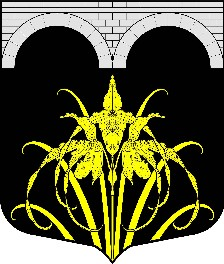 